ＦＡＸ 　０３-３５５０-５４３４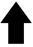 ＊＊＊＊＊＊＊＊＊＊＊＊＊＊＊＊＊＊＊＊＊＊＊＊＊＊＊＊＊＊＊＊＊＊＊＊＊＊＊＊ＦＡＸ専用お見積書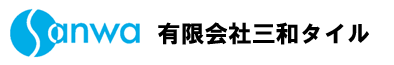 ＦＡＸでお問い合わせのお客様は、こちらの用紙を印刷してください。ご連絡先は必ず記入をお願いいたします。　　　〒ご住所　　　　　　　　　　　　　　　　　　　　　　　　　　　　　　　　　　　　	 お名前　　　　　　　　　　　　　　　　　　　 E-mail	　　　　　　　　　       TEL                                   　　　FAX                                ご予定工事	□　タイル修繕　　　　施工場所　(　　　　　　　　　　　　　　　　)	□　タイルリフォーム　施工場所　(　　　　　　　　　　　　　　　　)        □　新築タイル工事　　施工場所　(　　　　　　　　　　　　　　　　)	□　店舗工事　	　　　施工場所　(　　　　　　　　　　　　　　　　)□　その他　　　(　　　　　　　　　　　　　　　　　　　　　　　　)☆　現状のご説明(外壁タイルの剥がれ・浴室リフォームなど)・施工のイメージ・施工時期の目安・㎡数・電話連絡可能なお時間等、お分かりになる範囲でご記入下さい。ありがとうございました。後ほどこちらよりご連絡申し上げます。